 SESSION NINE – Worksheet 1 (Print on A3)What Qualities do I want in my partner?Inside the body write down what you consider the essential qualities/characteristics you want in a partner. Around the outside write down the desirable qualities/characteristics you want in a partner.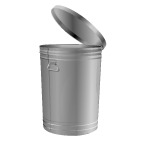 In the bin write down the characteristics/ qualities you don't want a partner to have